Colour the box when you have completed the challenge!LIFE SKILLS BINGOGENERAL LEARNING SKILLS BINGO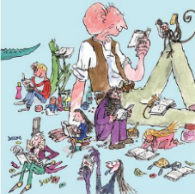 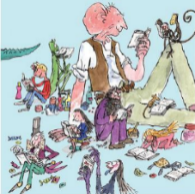 Home Learning MenuChoose a minimum of three learning challenges to complete. 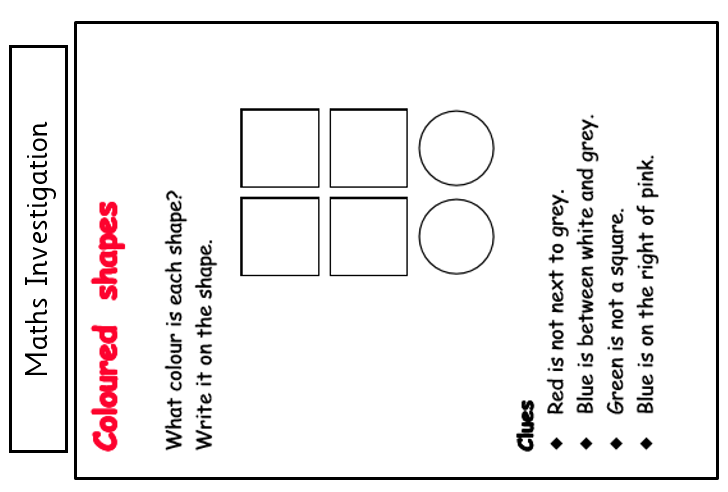 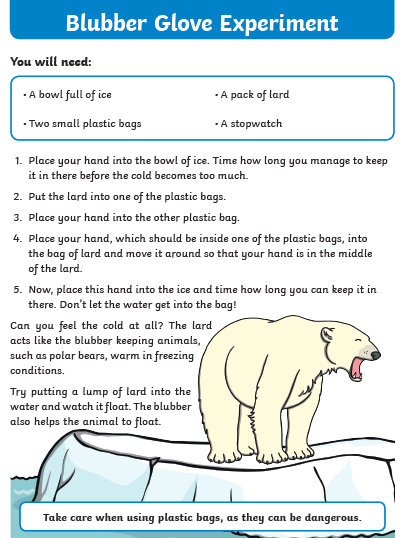 Writing ideas and activities Arithmetic practiceIt would be beneficial for your child if they practised simple arithmetic daily.Answer these questions over a few days and then ask an adult write out new number sentences for you to do.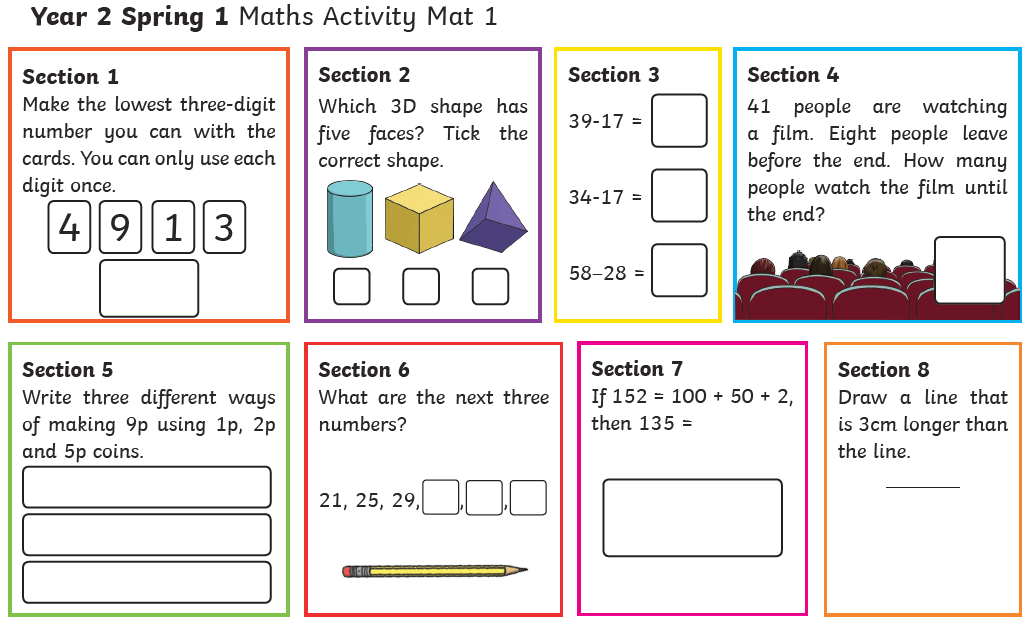 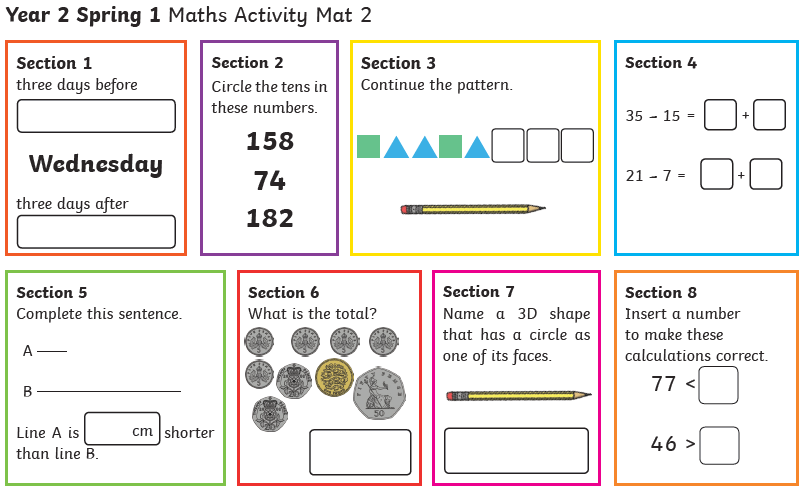 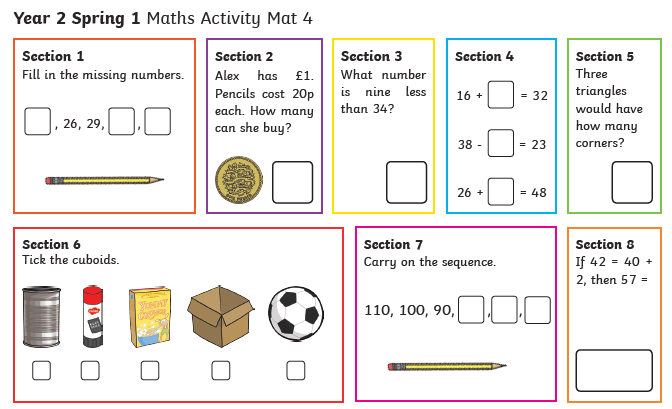 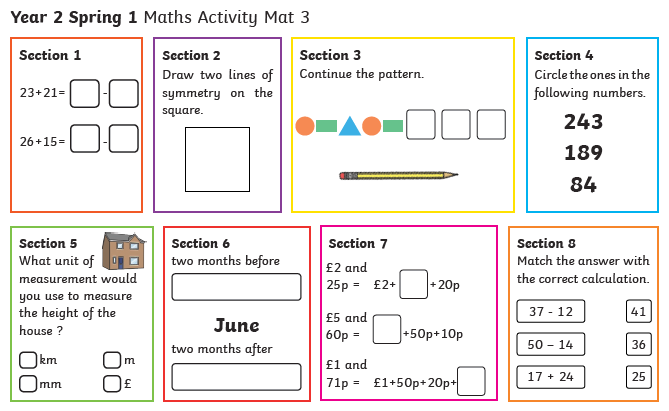 Make a sandwichBake some cakesMake your bedLay the table for dinnerPractice wrapping up gifts in paperHelp with the washing up/ stack the dishwasherClear the tableGet dressed independentlyTidy a cupboard/drawerPrice comparison searching for groceries onlinePeel vegetablesHelp with the dustingHelp pull the weeds in the gardenVacuumingLearn how to tie shoelacesTidy up your toysHelp to feed your petsHelp to wash the carFold the laundryCreate and fly a kiteMake a paper boatWrite a letter / email to a relativeHide something and make a treasure mapRecord sounds and ask others to guess what they areMake a puppet from your favourite bookCreate a board gameLearn a poem/song off by heartCreate a shop where you buy/get changeCreate a detailed self-portrait using a mirror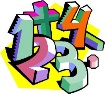  Ideas for home learning activitiesUsing and Applying MathematicsUse buttons, shells, toys etc. to make up number problems e.g. how many shells will I have if I add 3 shells and 2 shells? Or how many shells will I have if I start with 5 and take 2 away? Ask your child to talk about what they are doing. Encourage them to use mathematical language. Play shops and use real money, pay and give change.Create patterns with shapes and ask your child to describe them. Create number patterns with magnetic numbers, can your child explain what the pattern is and perhaps continue the pattern.Counting and Understanding NumbersExploit opportunities for counting around the house - when putting jigsaws away count the pieces; count how many pieces of fruit there are in the fruit bowl etc. Encourage your child to estimate first and then check by counting.Cut cakes, sandwiches and fruit into halves and quarters.CalculatingExploit opportunities for adding and taking away in the home e.g. laying the table, ‘how many more knives do we need if nanny and granddad come to dinner?’Use a pack of playing cards to find pairs of cards that total 10. Write down the relevant number sentences. How many different ways are there of making 10, 11, 12…20?  Can more cards be used?Count pairs of socks (counting in twos), count fingers and toes (counting in fives), count fingers on both hands and toes on both feet for a group of people (counting in tens). Sort socks, gloves, shoes etc. into pairs. Share buttons, shells, sweets etc. into equal groups of 2, 5 and 10.MeasuringEstimate and measure distances in standard measures like centimetres. Estimate how many apples weigh the same as a bag of flour. Weigh accurately.  Estimate how many cups of water would fill a bowl. Test.Write the names of the days of the week and the months of the year on cards and ask your child to arrange them in order.Link the days to things that mean something to your child e.g. swimming, gym club and the months to special family events like birthdays. Refer to the clock throughout the day. What time is it now? We have to leave in 15 minutes, what time will it be then?Go to the shop and pay with real money – let your child gather the right amount of money. If you need change, how much change will you need?ShapeLook for and identify different shapes around the house and in the environment. Ask how they know it is a triangle or a square or a cube etc. Make up shape games. How quickly can they find 5 triangles in a particular room?StatisticsMake up a simple shopping list. Ask questions about it. Invite your child to ask people what their favourite fruit is and use stickers, draw pictures or plastic fruit to display the results. RiddleWrite a riddle of an animal and see if your family can guess what you are.You could even write a riddle about someone in your family.Alphabet adjectivesCan you write the alphabet a….z and think of an adjective that begins with each letter, e.g. a – angry, b – beautiful.LetterWrite a letter to a friend or family member.SynonymsHow many words can you make that mean the same as said?e.g. whispered, shouted What about big or little?BoggleHow many words can you make using these letters?a   e   s   t   h   m   n   i   g   re.g. ring      shirt     hitBoggleHow many words can you make using these letters?b   d   o   u   n   r   s   g   t   ee.g. gate     bed     soundRhyming wordsWrite lists of rhyming words. How many words can you write in one minute?e.g. cat, hat, bat, flat…..SpellingPractise the common exception words that came home in your Year Two Home Learning pack.CalculationTypes of numbersExamplesExamplesExamplesAdditionAdd 2-digit numbers where the total equals less than 100.23 + 45 =59 + 34 = 12 + 10 + 15 = SubtractionSubtract 2-digit numbers less than 100.50 – 20 = 65 – 22 = 94 – 68 = MultiplicationMultiply two numbers less than 12, where one of the numbers is 0, 1, 2, 3, 5 or 10.8 x 0 = 12 x 5 = 2 x 7 = DivisionDivide two numbers where the divisor is either 0, 1, 2, 3, 5 or 10. The answer should not include remainders.20 ÷ 5  = 60 ÷ 10 = 24 ÷ 2 = 32 + 15 = 42 + 49 = 70 – 25 = 11 x 5 = 3 x 10 = 48 + 48 = 18 ÷ 3 = 20 ÷ 2 =  48 – 25 =48 + 23 = 51 + 39 = 40 – 32 = 8 x 5 = 4 x 10 = 48 - 28 = 21 ÷ 3 = 18 ÷ 2 =  19 – 15 =64 + 8 = 74 + 11 = 87 – 7 = 6 x 5 = 6 x 10 = 31 -20 = 24 ÷ 3 = 40 ÷ 2 =  38 – 27 =20 + 75 = 8 + 9 + 7 = 51 – 24 = 4 x 5 = 7 x 10 = 68 - 40 = 20 ÷ 5 = 60 ÷ 2 =  84 – 38 =19+ 79 = 10 + 10 + 7 = 45 – 28 = 10 x 5 = 8 x 10 = 87 - 29 = 40 ÷ 5 = 8 ÷ 2 =  56 – 27 =